31.03.2020г.Неделя № 29с 30.03.2020 – 03.04.2020 г.Тема недели «Телевидение»Цель: познакомить детей с телевидением, с профессиями  взрослых работающих в этой сфере (редактор, комментатор, оператор, диктор и т.д.). Предложить детям самим стать телевизионным корреспондентом  и придумать, например, выпуск новостей из дома. Предложить детям рассказать о любимых программах. Прочитать стихотворение Р. Стефа «Баллада о ТВ», после прочтения обсудить с детьми, нужно ли смотреть по телевизору все подряд? Предложить снять мини-передачу «Очумелые ручки» - придумать или преобразовать предмет, например картонную коробку. Предложить детям совместно с родителями снять домашний мини-фильм, тематика может быть разной («В мире животных», «Спокойной ночи малыши», Интеллектуальная игра «Что? Где? Когда?» и др.)31.03.2020 Утренняя зарядкаhttps://www.youtube.com/watch?v=lrSyOiae2u8ОД Речь и речевое развитиеТема: «Собаки -наши друзья» Побеседовать с детьми о том, что умеют делать разные собаки. Разыграть ситуации с игрушками (собаками). Закрепить правильное произношение звуков С и Щ, учить подбирать слова с этими звуками.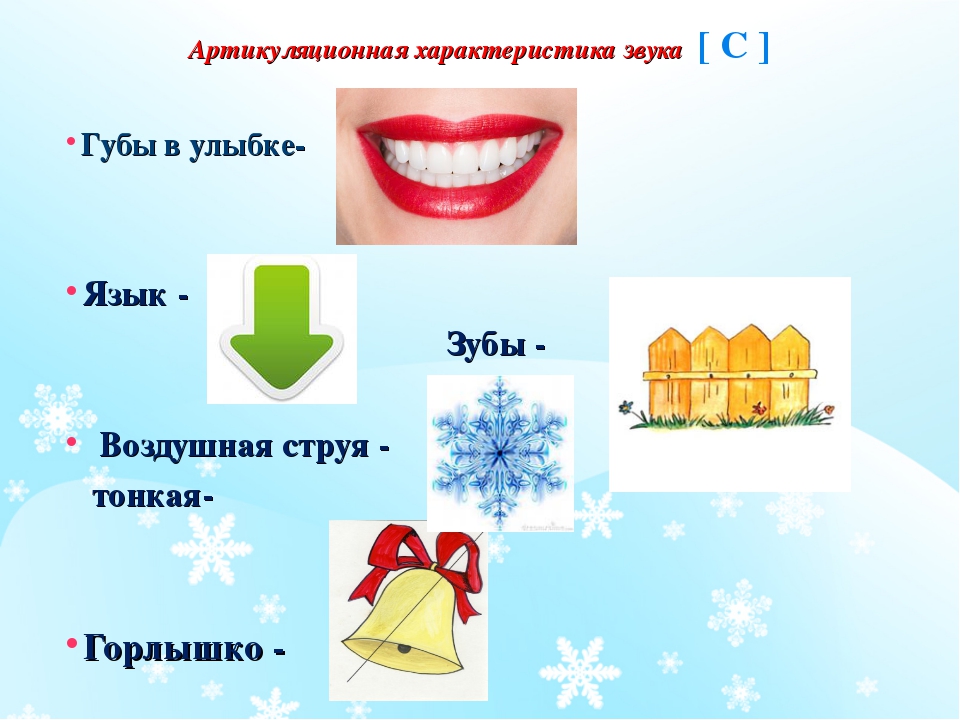 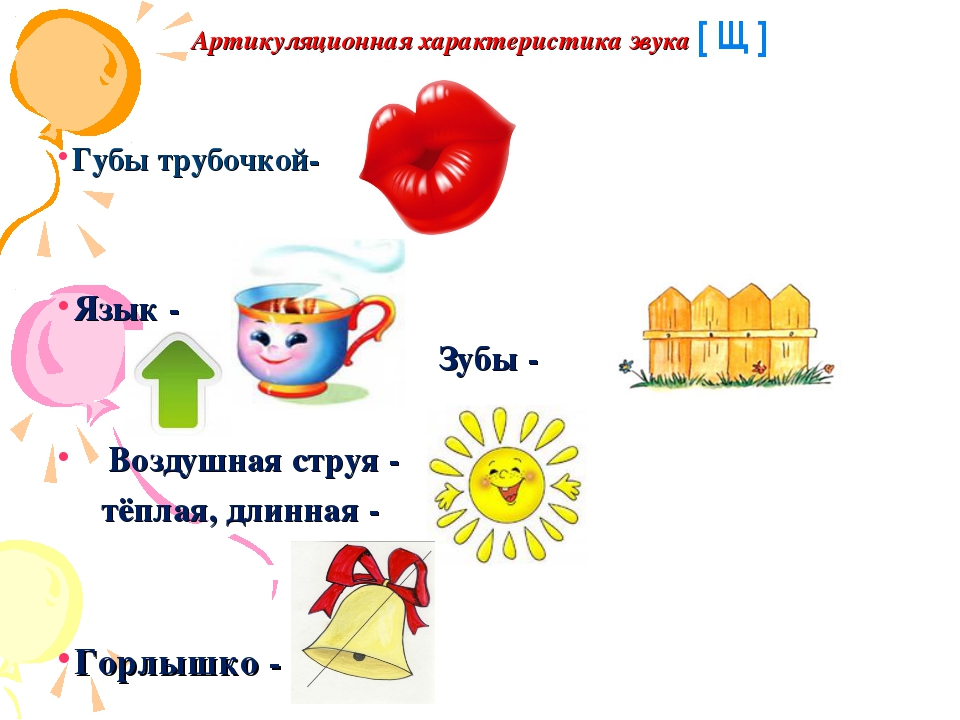 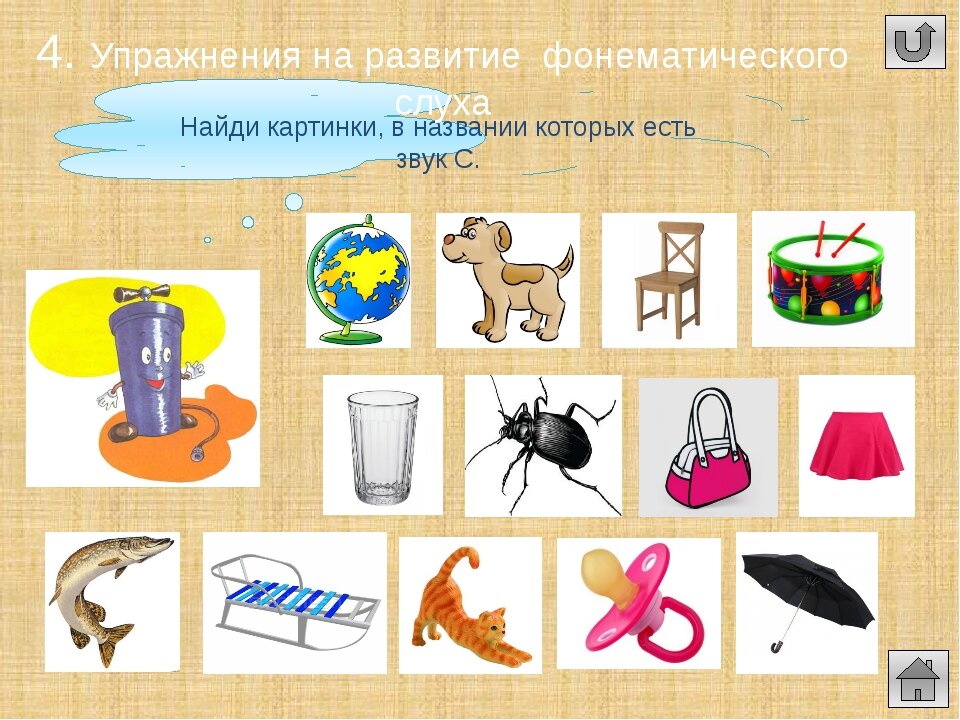 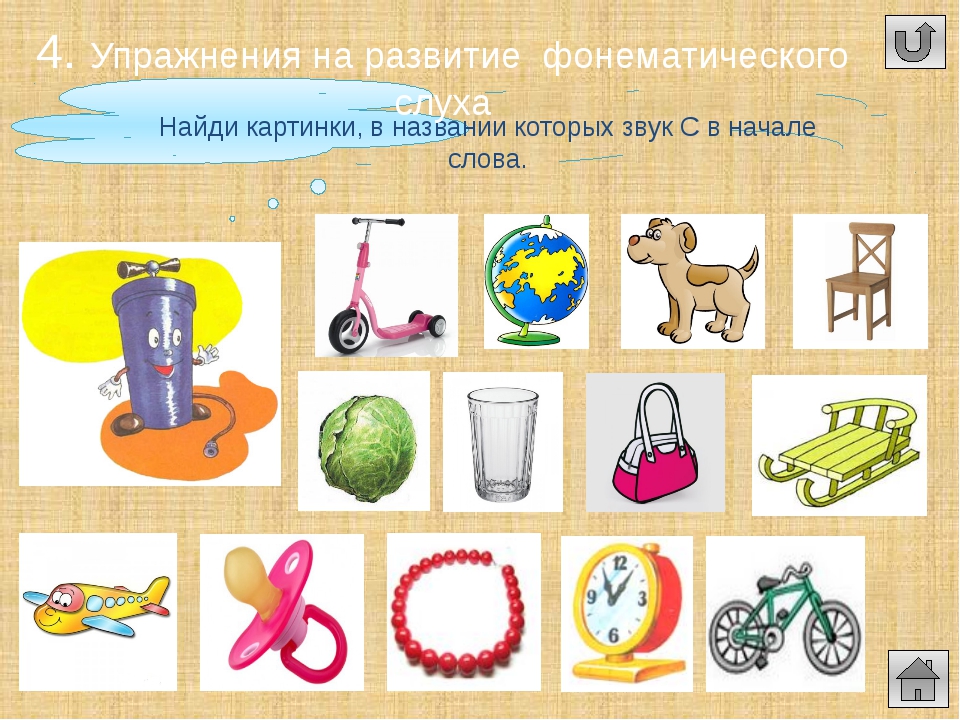 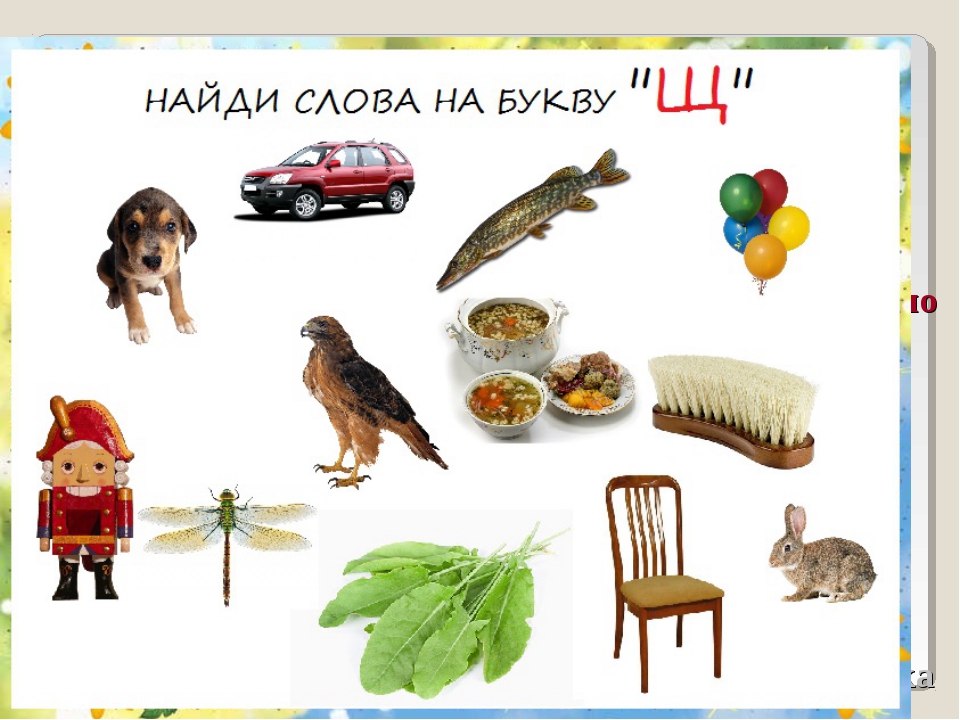 ОД Музыкальное развитиеhttp://dou8.edu-nv.ru/svedeniya-ob-obrazovatelnoj-organizatsii/938-dokumenty/6329-stranichka-muzykalnogo-rukovoditelyaОД Художественное конструированиеТема: «Волшебные превращения картонной коробки»  - https://www.youtube.com/watch?v=V-A9GVU9QBI&app=desktopПредлагаем вам сконструировать из бросового материала, преобразовать предмет в соответствии с замыслом.Ознакомление с художественной литературойЧтение 2-й главы из книги А. Линдгрен « Карлсон, который живет на крыше, опять прилетел»https://vseskazki.su/astrid-lindgren/karlson-kotoryj-zhivjot-na-kryshe-opyat-priletel.html